Liturgi for fredsbønn i fastetid2024Det er fastetid. En tid i kirkeåret med fokus på faste og bot. Hver og en av oss utfordres i fastetiden til å rette vår oppmerksomhet mot kamp for rettferdighet, forsoning og fred. Sammen med troende over hele verden, vender vi oss til Gud i bønn og minner hverandre om Jesu Kristi ord fra Bergprekenen; «Salig er den som hungrer og tørster etter rettferdighet. Den skal mettes.» (Matt. 5, 6). La oss be om fred i verden og i våre hjerter.Klokkeringing Preludium/salme	L: 	I Skaperens, Frigjørerens (+) og Livgiverens navn.Vi vender oss til deg, Gud, i takknemlighet for ditt mangfoldige skaperverk, i bønn om forsoning mellom mennesker og med håp om frihet og rettferdig fred for alle.A: 	La din fred, som overgår all forstand, bevare våre hjerter og tanker i Kristus Jesus. (Fil 4,7)L:	Det står skrevet …	Kort tekstrefleksjonMusikk/salmeBønn og lystenning(hver av bønnene kan følges av lystenning der det er lagt til rette for det)L:	Vi ber om rettferdighet, forsoning og fred.Vi ber vi for alle som kjemper for rettferdighet. Gi verdens ledere mot til forsoning. Vi ber for sårede og sørgende. Gi trøst og livsmot. Vi ber for alle som ikke ser håp for morgendagen. La avmakten vike. I dag ber vi spesielt for menneskene i Gaza, Midtøsten og Ukrainaalle som rammes av glemte kriger og katastrofer…Evt. LystenningL:	Vi tenner lys. Det kan vi gjøre i stillhet eller med ord.Den som ønsker, kan tenne et lys.L:	Barmhjertige Gud, takk for at du ser våre lys og hører våre bønner, de vi har delt og de som forblir i hjertes dyp. Ta imot oss og våre bønner i Jesu navn.A:	Lyset fra det høye skal gjeste oss som en soloppgangog skinne for dem som bor i mørke og dødens skygge, og lede våre føtter inn på fredens vei. (Luk 2,78-79)L:	La oss, i fellesskap, be den bønnen Jesus har lært oss.A:	Vår Far i himmelen!La navnet ditt helliges.La riket ditt komme.La viljen din skje på jorden slik som i himmelen.Gi oss i dag vårt daglige brød,og tilgi oss vår skyld,slik også vi tilgir våre skyldnere.Og la oss ikke komme i fristelse,men frels oss fra det onde.For riket er ditt og makten og æren i evighet.Amen.L:	Ta imot Guds velsignelse.Herren velsigne deg og bevare deg,Herren la sitt ansikt lyse over deg og være deg nådig,Herren løfte sitt åsyn på deg og gi deg fred +A:	Amen3 x 3 klokkeslag (bønneslag)Postludium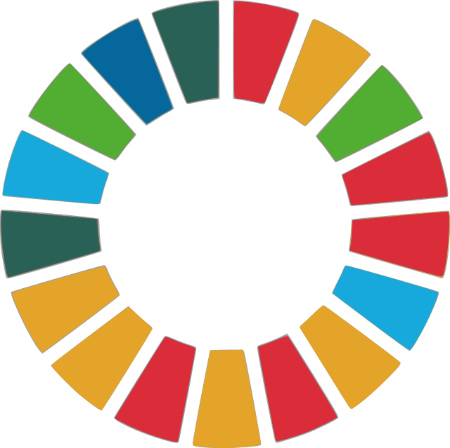 